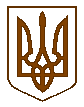 УКРАЇНАБілокриницька   сільська   радаРівненського   району    Рівненської    областіВ И К О Н А В Ч И Й       К О М І Т Е Т   ПРОЕКТ    РІШЕННЯ від  06 жовтня  2017  року                                                 Про присвоєння поштовоїадреси на житловий будинок	Розглянувши  заяву  гр. Оніщука Дмитра Анатолійовича  про присвоєння  поштової адреси на житловий будинок в с. Глинки, Рівненського району Рівненської області, керуючись п.п. 10 п.б ст. 30 Закону України «Про місцеве самоврядування в Україні», виконавчий комітет Білокриницької сільської радиВ И Р І Ш И В :З метою впорядкування поштових адрес в с. Глинки Рівненського району Рівненської області, присвоїти поштову адресу на житловий будинок                 гр. Оніщук Д.А.: с. Глинки,  вул. Піщана, 1А.  Т.в.о. секретаря ради 		                                                      О. Казмірчук